.R DIAGONAL STEP-LOCK-STEP-SCUFF, L DIAGONAL STEP-LOCK-STEP-SCUFFDIAGONAL STEP-TOUCHES BACKWARD WITH SNAPPING FINGERS (OR CLAPS)GRAPEVINE RIGHT, SCUFF, GRAPEVINE LEFT WITH 1/4 TURN LEFT, SCUFFTOE-HEEL STRUTS (R, L), R ROCKING CHAIR FWDTAG: 4 count TAG after wall 14 facing 6.00 (rocking chair):DANCE & ENJOY!Contact: terekaie@gmail.comSomething To Die For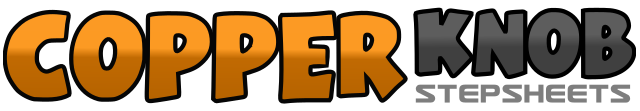 .......Count:32Wall:4Level:Beginner.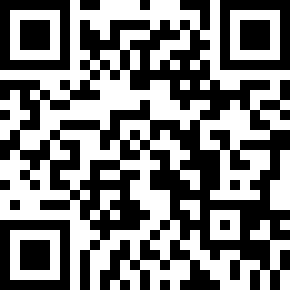 Choreographer:Kaie Seger (EST) - October 2021Kaie Seger (EST) - October 2021Kaie Seger (EST) - October 2021Kaie Seger (EST) - October 2021Kaie Seger (EST) - October 2021.Music:Something to Die For - Fiona CulleySomething to Die For - Fiona CulleySomething to Die For - Fiona CulleySomething to Die For - Fiona CulleySomething to Die For - Fiona Culley........1RF Step diagonally right & forward (1.30)2LF Step (lock) behind RF3RF Step diagonally right & forward (1.30)4LF Scuff fwd5LF Step diagonally left & forward (10.30)6RF Step (lock) behind LF7LF Step diagonally left & forward (10.30)8RF Scuff fwd9RF Step diagonally back (4.30)10LF Touch beside RF (snap fingers or clap)11LF Step diagonally back (7.30)12RF Touch beside LF (snap fingers or clap)13RF Step diagonally back (4.30)14LF Touch beside RF (snap fingers or clap)15LF Step diagonally back (7.30)16RF Touch beside LF (snap fingers or clap)17RF Step to the right side18LF Step behind RF19RF Step to the right side20LF Scuff21LF Step to the left side22RF Step behind LF23LF Step fwd with 1/4 turn left (9.00)24RF Scuff25RF Touch toe fwd26RF Drop heel with weight27LF Touch toe fwd28LF Drop heel with weight29RF Rock fwd30LF Recover31RF Rock back32LF Recover1RF Rock fwd2LF Recover3RF Rock back4LF Recover